附件4提报证件样板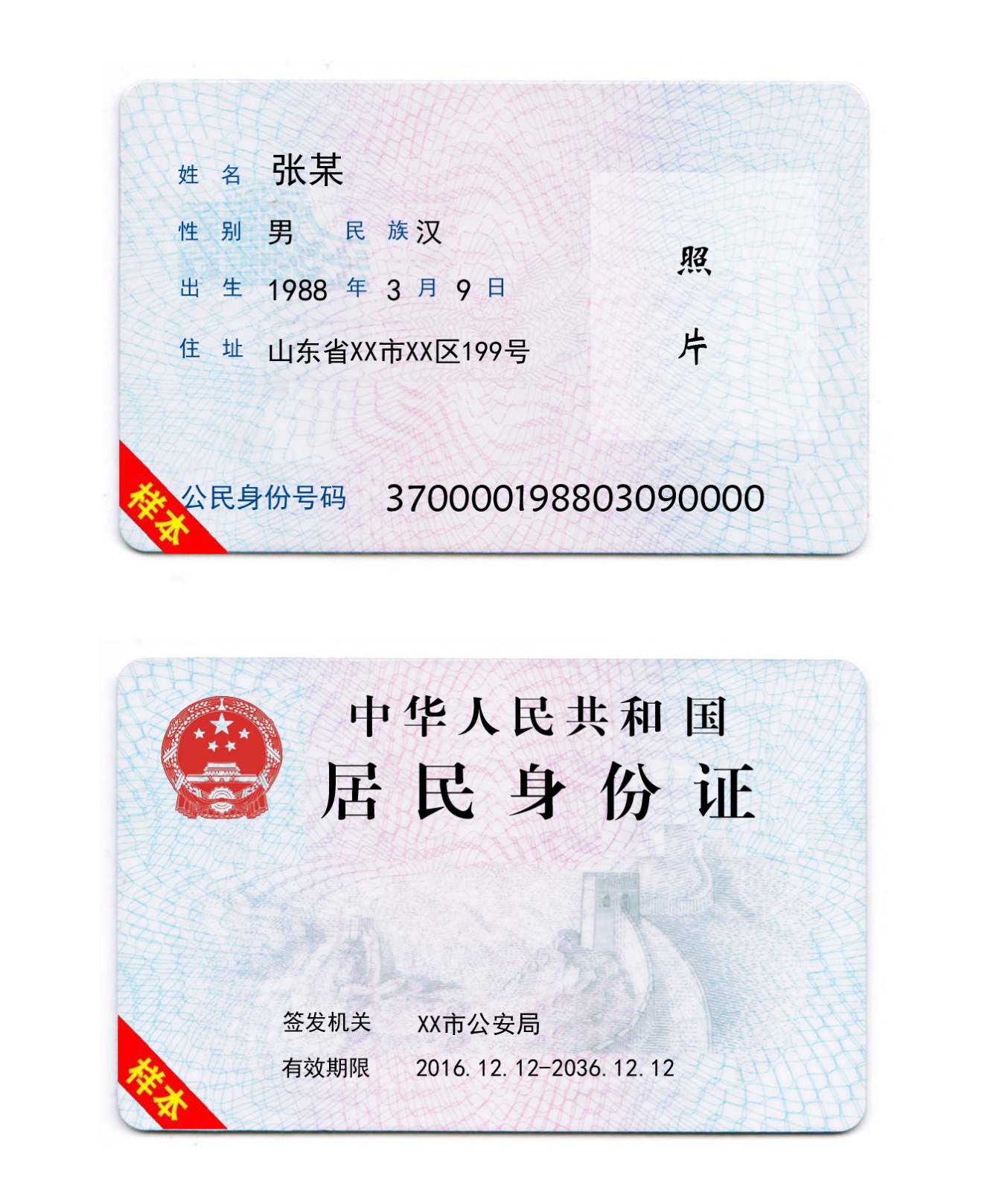 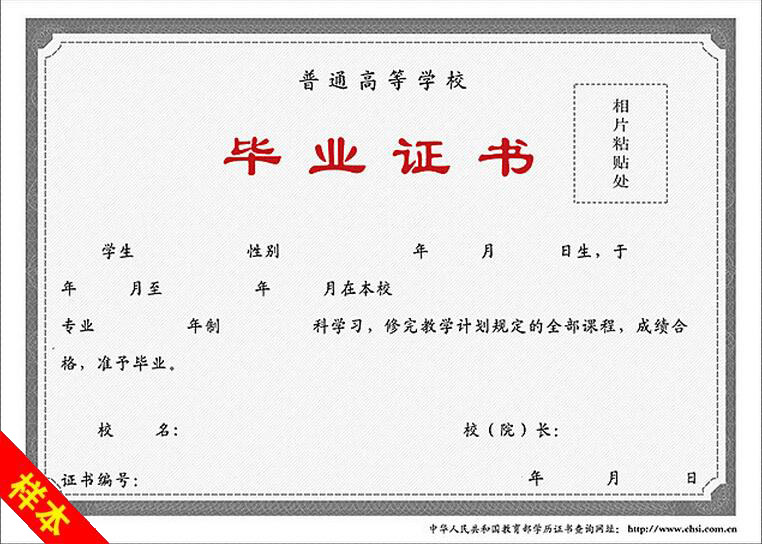 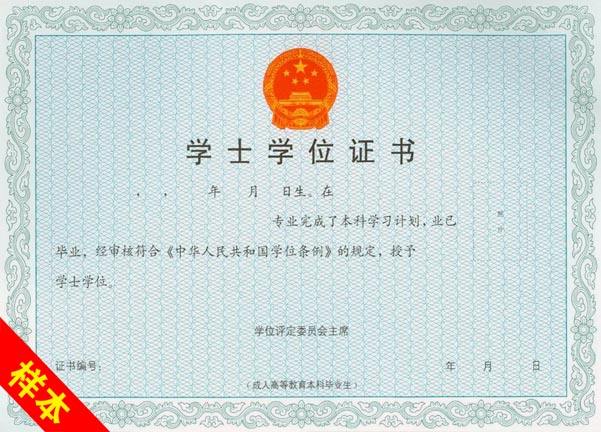 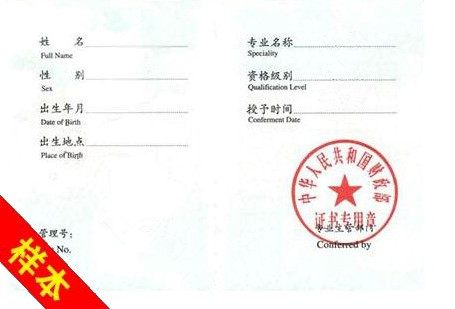 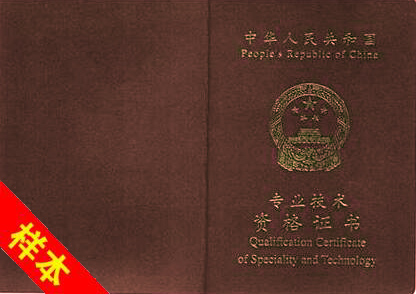 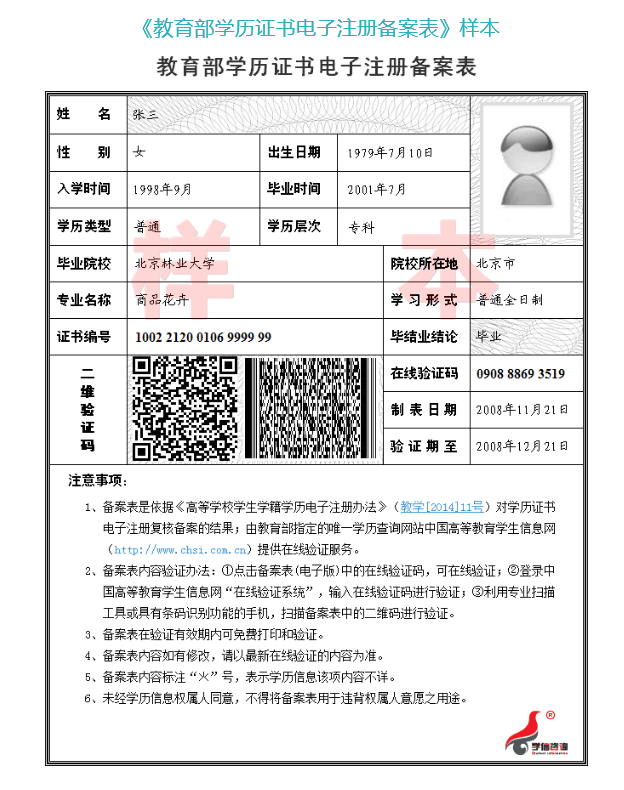 